Publicado en España el 18/11/2022 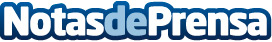 ¿Es el invierno la mejor época para podar árboles y arbustos? Lo explica PODAS FLORAMA El invierno es el mejor momento para podar los árboles y arbustos de floración estival. Sin embargo, los arbustos y árboles que florecen en primavera deben podarse inmediatamente después de la floración, ya que los primeros brotes aparecen en otoñoDatos de contacto:FLORAMAPODAS FLORAMA: ¿Es el invierno la mejor época para podar árboles y arbustos?91 832 30 19Nota de prensa publicada en: https://www.notasdeprensa.es/es-el-invierno-la-mejor-epoca-para-podar Categorias: Nacional Madrid Jardín/Terraza Servicios Técnicos Hogar http://www.notasdeprensa.es